 КАРАР                                                                                  РЕШЕНИЕ19 июль 2017 йыл                                № 110                   19 июля  2017 года          О повестке семнадцатого заседания совета  сельского поселения Кшлау-Елгинский сельсовет муниципального района Аскинский район Республики           Совет  сельского поселения Кшлау-Елгинский сельсовет муниципального района Аскинский район Республики  решил:          Включить в повестку дня семнадцатого    заседания    совета   сельского поселения Кшлау-Елгинский сельсовет муниципального района Аскинский район Республики Башкортостан:       1.О выделении средств за счет остатка на 01.01.2017  года ( Внесен исполняющим обязанности председателя совета  сельского поселения)       2. О проекте решения       совета   сельского поселения Кшлау-Елгинский сельсовет муниципального района Аскинский район Республики Башкортостан  « О внесении изменений и дополнений в Устав      сельского поселения Кшлау-Елгинский сельсовет муниципального района Аскинский район Республики Башкортостан  ( Внесен исполняющим обязанности председателя совета  сельского поселения         3. О выделении  средств за счет остатка на 01.01.2017 года  ( Внесен исполняющим обязанности председателя совета  сельского поселения)       4.Об открытии банковского счета в валюте РФ по учету денежных стредств,поступающих во временное распоряжение сельского поселения Кшлау-Елгинский сельсовет  ( Внесен исполняющим обязанности председателя совета  сельского поселения )Председатель советасельского поселения Кшлау-Елгинский сельсоветмуниципального района Аскинский районРеспублики Башкортостан И.Х.ГатинБАШҠОРТОСТАН РЕСПУБЛИКАҺЫАСҠЫН  РАЙОНЫ   МУНИЦИПАЛЬ РАЙОНЫНЫҢ ҠЫШЛАУЙЫЛҒА АУЫЛ  СОВЕТЫ АУЫЛ  БИЛӘМӘҺЕ СОВЕТЫ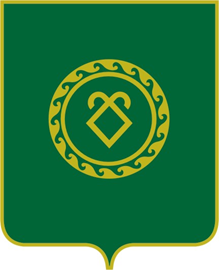 СОВЕТ СЕЛЬСКОГО ПОСЕЛЕНИЯКШЛАУ-ЕЛГИНСКИЙ СЕЛЬСОВЕТМУНИЦИПАЛЬНОГО РАЙОНААСКИНСКИЙ РАЙОНРЕСПУБЛИКИ  БАШКОРТОСТАН